ЧЕРКАСЬКА ОБЛАСНА РАДАГОЛОВАР О З П О Р Я Д Ж Е Н Н Я28.06.2023                                                                                       № 146-рПро надання одноразовоїгрошової допомоги	Відповідно до статті 55 Закону України «Про місцеве самоврядування в Україні», рішень обласної ради від 29.12.2006 № 7-2/V «Про затвердження Положення про порядок та умови надання обласною радою одноразової грошової  допомоги» (зі змінами), від 16.12.2022 № 16-4/VІIІ «Про обласний бюджет Черкаської області на 2023 рік», враховуючи відповідні заяви депутатів обласної ради:1. Виділити виконавчому апарату обласної ради кошти в сумі                              214 595,00 грн (головний розпорядник коштів – обласна рада, КПКВК 0113242 «Інші заходи у сфері соціального захисту і соціального забезпечення»)
для надання одноразової грошової допомоги громадянам за рахунок коштів обласного бюджету:2. Фінансово-господарському відділу виконавчого апарату обласної ради провести відповідні виплати.3. Контроль за виконанням розпорядження покласти на                                   заступника керуючого справами, начальника загального відділу виконавчого апарату обласної ради ГОРНУ Н.В.Голова									       А. ПІДГОРНИЙ1Авдюхов Борис Євгенійович,  Звенигородський р-н, с. Терешки 2000,002Білаковський Михайло Володимирович,Уманський р-н, м. Жашків 5000,003Богдановський Олександр Михайлович,  м. Черкаси 9095,004Бондаренко Світлана Степанівна,  м. Черкаси 36500,005Гришко Марія Сергіївна,  м. Черкаси 14000,006Дерев'янко Володимир Миколайович,  Уманський р-н, м. Умань 20000,007Єременко Ігор Андрійович,  Звенигородський р-н, м. Тальне 5000,008Загідуліна Наталія Олександрівна,  Уманський р-н, м. Умань 20000,009Камізерко Надія Олексіївна,  Уманський р-н, с. Ягубець 3000,0010Ковязіна Оксана Володимирівна,Золотоніський р-н, с. Благодатне 5000,0011Козовий Сергій Володимирович,  м. Умань 10000,0012Ліщук Юлія Олександрівна,  Звенигородський р-н, с. Тальянки 10000,0013Матюша Галина Йосипівна,  Золотоніський р-н, с. Ревбинці 15000,0014Мороз Уляна Федорівна,Черкаський р-н, м. Корсунь-Шевченківський 5000,0015Нерух Василь Васильович,  Золотоніський р-н, с. Коврай 1000,0016Панько Галина Петрівна,  Уманський р-н, м. Умань 20000,0017Пономаренко Дарія Сергіївна,  м. Черкаси 20000,0018Скрипка Сергій Юхимович,  Золотоніський р-н, с. Коломиці 5000,0019Стефанович Максим Володимирович, Черкаський р-н, м. Корсунь-Шевченківський 4000,0020Ядвіга Ніна Дмитрівна,  Звенигородський р-н, м. Тальне 5000,00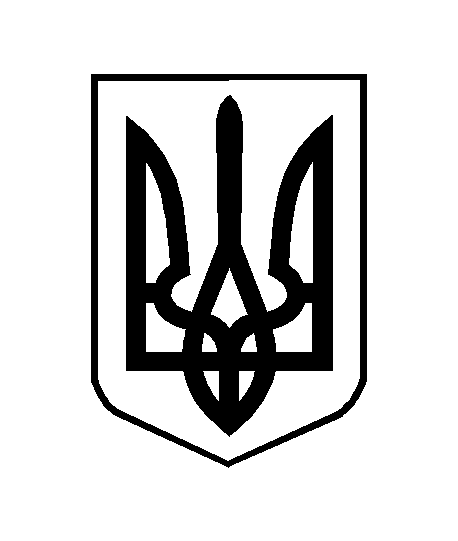 